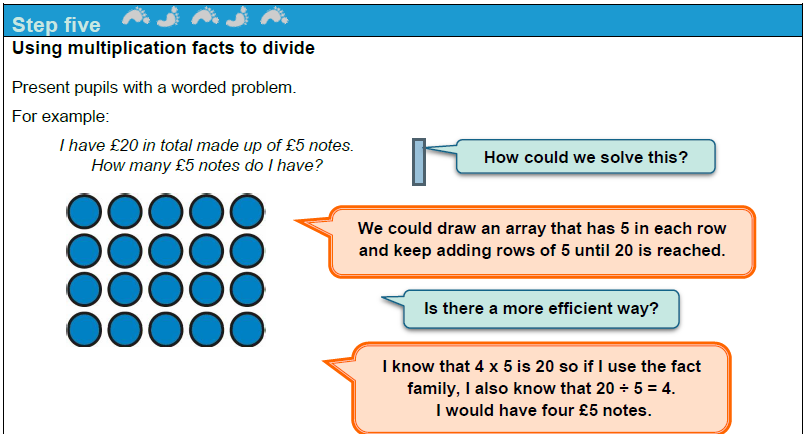 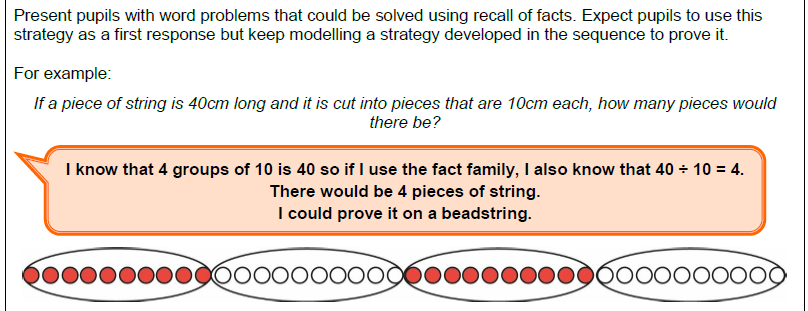 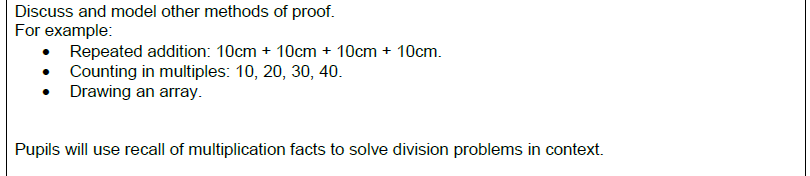 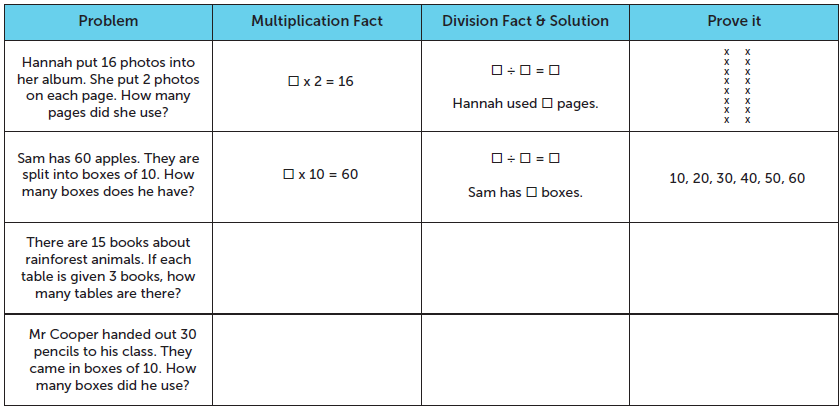 Mastery Activity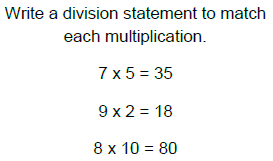 